26 February 2018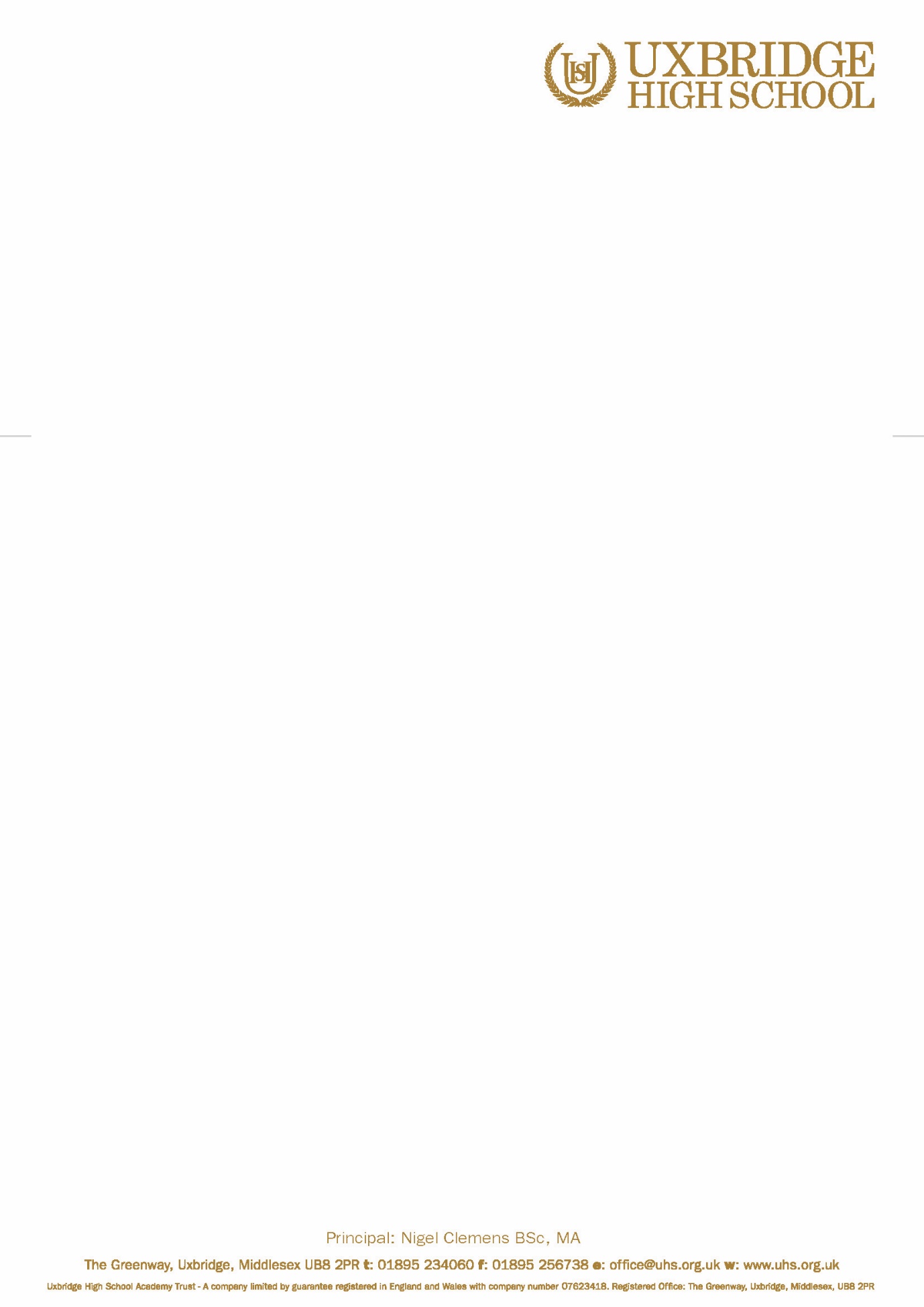 Dear ParentPhysiology Lab Practical Session – Year 12I am writing to inform you that your child has been selected to attend a Physiology Lab Practical Session at Brunel University as part of their BTEC PE Level 3 Course, on Wednesday 21st March 2018.  Students will leave the school at 9.45am and will walk to and from Brunel University returning to the school at 1pm. All participating students must ensure that they bring the following items to the tournament:UHS PE Kit ONLY (Rugby shirts, PE top, shorts and socks)Bottled waterA warm layer of outer clothingWaterproof jacketPacked lunch If your child suffers from Asthma or requires an Epipen, it is your responsibility to ensure that the appropriate medication is provided for this trip.Please email Mr Humpleby, jhumpleby@uhs.org.uk  to confirm whether your child will or will not be attending the session.By consenting, you agree to:Your child taking part in the visit as detailed aboveA member of staff giving consent for your child to receive appropriate medical treatment in the event of an emergencyIf you have any queries, please contact me at the school on 01895 234060.Yours sincerelyJ HumplebyPEEMERGENCY CONSENT FORM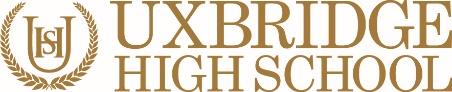 VISIT TO BRUNEL UNIVERSITYPlease return to Mr Humpleby by Wednesday 7th March 2018If your child suffers from Asthma or requires an Epipen, it is your responsibility to ensure that the appropriate medication is provided. By completing this form, I have given permission for my child to be given first aid or urgent medical treatment during any school trip or activity.If there are any medical reasons why your child may not participate in any of the planned activities please inform the trip co-ordinator.FULL NAME OF STUDENT:DATE OF BIRTH:PARENT NAME:PARENT SIGNATURE:DATE:DAYTIME CONTACT NO:MOBILE TELEPHONE NO:HOME TELEPHONE NO:ANY SPECIAL MEDICAL OR DIETARY REQUIREMENTS:ALTERNATIVE EMERGENCY CONTACT DETAILS:ALTERNATIVE EMERGENCY CONTACT DETAILS:ALTERNATIVE EMERGENCY CONTACT DETAILS:ALTERNATIVE EMERGENCY CONTACT DETAILS:NAME:CONTACT TELEPHONE NO: